السؤال الثاني:  ضع الكلمات التالية في الفراغات المناسبة: (  المدينة المنورة      -     40 هـ      -      132هـ    -    الخوارج    -      سقيفة بني ساعدة   )السؤال الثالث : إختر من المجموعة (أ) مايناسبها في المجموعة (ب) مستعينا " بالأرقام"بسم الله الرحمن الرحيمبسم الله الرحمن الرحيمبسم الله الرحمن الرحيمالمملكة العربية السعودية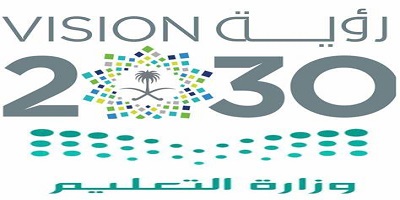 المادة :الدراسات الاجتماعيةوزارة التعليمالصف: الخامس الابتدائيإدارة تعليم ......................الفصل الدراسي الأول 1445هـمدرسة ..........................إختبار منتصف الفصل (الفترة)اسم الطالب: ........................................................اسم الطالب: ........................................................20السؤال الأول: ضع علامة (√) أمام العبارة الصحيحة وعلامة (X) أمام العبارة الخاطئة:السؤال الأول: ضع علامة (√) أمام العبارة الصحيحة وعلامة (X) أمام العبارة الخاطئة:السؤال الأول: ضع علامة (√) أمام العبارة الصحيحة وعلامة (X) أمام العبارة الخاطئة:1الخلفاء الراشدون بالترتيب: هم أبو بكر ثم عمر ثم عثمان ثم علي رضي الله عنهم(      )2من أعمال أبو بكر الصديق رضي الله عنه مواجهة الردة(      )3من أعمال عمر بن الخطاب  رضي الله عنه  ابتداء استعمال التاريخ الهجري(      )4من أعمال عثمان بن عفان  رضي الله عنه كتابة القران الكريم في مصحف واحد(      )5من أعمال علي بن أبي طالب  رضي الله عنه تنظيم الشرطة(      )6من صفات الخلفاء الراشدين : الصدق والأمانة والحكمة(      )7قامت الدولة الاموية بعد انتهاء الخلافة الراشدة عام 41هـ(      )8من أبرز خلفاء الدولة الاموية الخليفة عمر بن عبدالعزيز(      )9عاصمة الدولة الأموية بغداد(      )10استمرت الخلافة الراشدة قرابة 100 عام(      )1استشهد الخلفية علي بن أبي طالب رضي الله عنه على يد أحد .........................2كان مركز الدولة في عهد الخلفاء الراشدين في ................................3بويع الخليفة أبو بكر الصديق   رضي الله عنه  في .................................................4نهاية عهد الخلفاء الراشدين سنة  .......................5سقطت الدولة الاموية سنة ...............................المجموعة (أ)                                                  المجموعة (أ)                                                  الارقامالمجموعة (ب)1عثمان بن عفان رضي الله عنه(     )مؤسس الدولة الأموية2علي بن أبي طالب رضي الله عنه(     )يلقب بالصديق3عمر بن الخطاب رضي الله عنه(     )يلقب بالفاروق4أبو بكر الصديق رضي الله عنه(     )يكنى بأبي الحسنين5معاوية بن أبي سفيان رضي الله عنه(     )يلقب بذي النورين